>.  1. Administrivia1.a Roll Call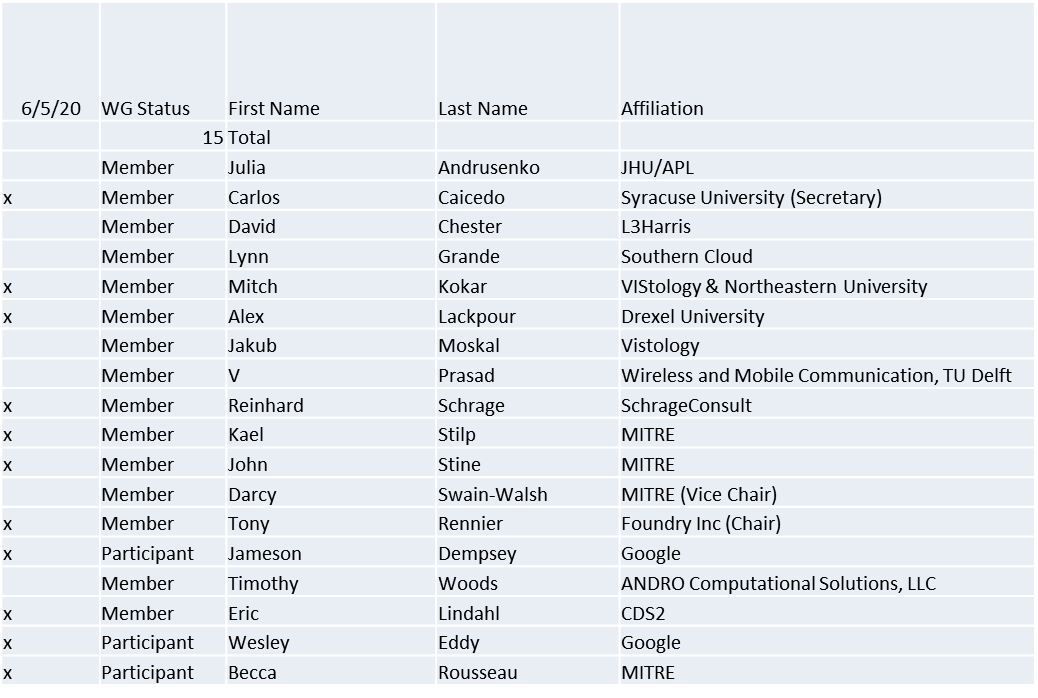 Quorum achieved 1.b.  Approval of AgendaApproval of Agenda from 5-20-0020-00Mover: AlexSecond: ReinhardVote: UC1.c.  Copyright slides Copyright policy slides were presented. No comments came forward.1.d.  Patent slides / Notes on status Patent related slides were presented, no issues came forward1.e. Approval of recent minutesMotion to approve May 1 WG meeting minutes contained in Doc #: 5-20-0019-00-minsMover: AlexSecond: CarlosVote: UCMotion to approve April 7-8 WG meeting minutes contained in Doc #: 5-20-0016-00-minsMover: ReinhardSecond: CarlosVote: UC2. Status on 1900.5aHeld Ad-hoc 5/15/20, minutes posted on mentorActions:Dave Chester is planning on delivering a draft use case in time for mid-June ad hoc meetingUse case developmentAlex started listing the elements that define a use case required for 1900.5a (see end of these notes)Loon’s use case of High Altitude Platforms for cellular networksCBRS band use cases. i.e., vertical and horizontal sharing scenarios.Held discussion on how to address external and internal system interfaces in the 1900.5a standardHeld group discussion about adopting a hierarchical architecture for Policy-based spectrum management (PBSM) of DSA radio networks Dave Chester posted “Hierarchical Cognitive Network Characteristics and Potential Supporting Technologies from the Tactical Perspective” on Mentor3. Status on 1900.5.11900.5.1 Comment Resolution GroupMet 4/3 Reviewed commentsProposal for WG on Comment Resolution to be presented todayNew introduction is incorporatedNew Annex D and G in process5% left to do (6/19/20)A few other itemsReinhard working on a reference implementation of 1900.5.1 Shooting for an April F2F demonstration - postponedLooking at Java but doesn’t support operator overload, C++ a better optionHas integrated JAVA and C++ into solutionNew OWL API release integrated Coming soon (year end) a more accessible policy language4.   Status of 1900.5.2aPosted a new contributionNew final draft planned for July 5. Review of other DySPAN-SC activities No updates. Items of the 4/7/20 meeting were captured in the previous minutes.6. 1900.5 marketing inputsN/A7. 1900.5 meeting planning and review7/3/20 1900.5 WG 08:00 -10:00 EDTWill reschedule for 7/10/20 1430-1630 – check with DySPAN8. 1900.5.1 Comment Resolution Report/ReviewComment resolution complete. Will be formatted according to IEEE requirements.9. AoBN/AMeeting ends at 9:25 a.m. EDTan Working GroupIEEE DYSPAN-SC 1900.5TitleMeeting minutes 0246 for the P1900.5 Meetings of – June 5, 2020DCN5-20-0023-00-minsDate Submitted7/17/2020Source(s)Carlos  Caicedo (Syracuse University)     email:     ccaicedo@syr.edu    AbstractMinutes for the IEEE 1900.5 meetings held on June 5, 2020NoticeThis document has been prepared to assist the IEEE DYSPAN-SC. It is offered as a basis for discussion and is not binding on the contributing individual(s) or organization(s). The material in this document is subject to change in form and content after further study. The contributor(s) reserve(s) the right to add, amend or withdraw material contained herein.ReleaseThe contributor grants a free, irrevocable license to the IEEE to incorporate material contained in this contribution, and any modifications thereof, in the creation of an IEEE Standards publication; to copyright in the IEEE’s name any IEEE Standards publication even though it may include portions of this contribution; and at the IEEE’s sole discretion to permit others to reproduce in whole or in part the resulting IEEE Standards publication. The contributor also acknowledges and accepts that IEEE DYSPAN SC may make this contribution public.Patent PolicyThe contributor is familiar with IEEE patent policy, as outlined in Section 6.3 of the IEEE-SA Standards Board Operations Manual <http://standards.ieee.org/guides/opman/sect6.html#6.3> and in Understanding Patent Issues During IEEE Standards Development <http://standards.ieee.org/board/pat/guide.html>.